englishNEW YEAR’S RESOLUTIONS Quando escolhemos objetivos para tentar realizar “no ano que vem”, podemos chamar esses objetivos de NEW YEAR’S RESOLUTIONS,O que você gostaria de realizar no próximo ano? Aqui estão algumas ideias: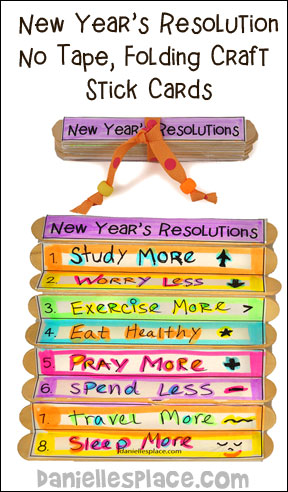 Faça uma lista e decore da forma como quiser. Depois, guarde para reler no final do ano de 2021. Se não sair tudo como o esperado, tudo bem. É importante pensarmos sobre as coisas que vivemos, sejam elas boas ou ruins. HAPPY HOLIDAYS!